For children: 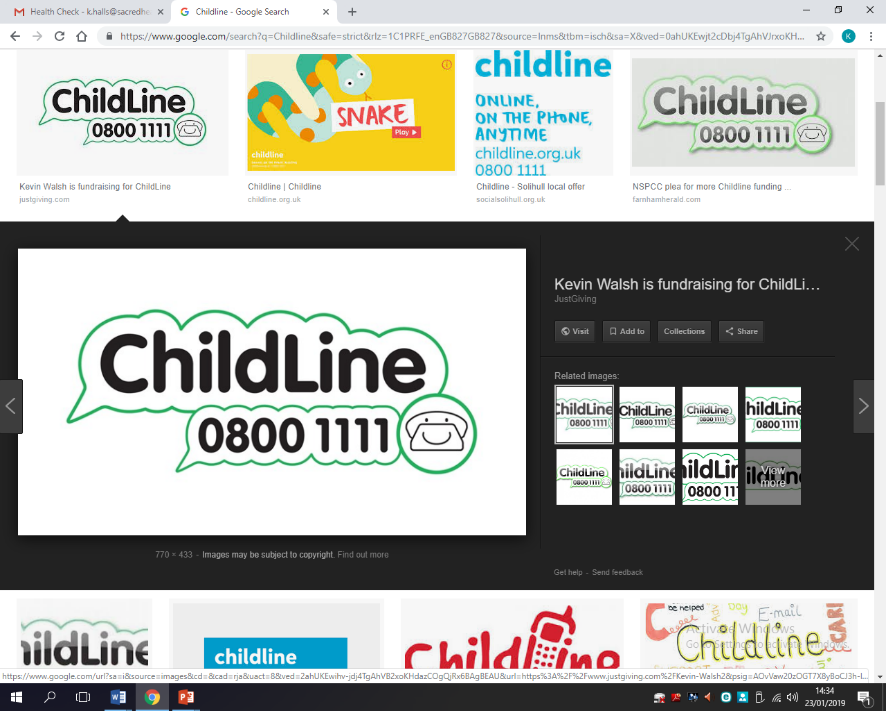 https://www.childline.org.uk/  https://www.nspcc.org.uk/ For Adults: https://www.selfhelpservices.org.uk/ https://www.mind.org.uk/ https://www.caritassalford.org.uk/ Please speak to a member of staff in school if you require assistance and we will endeavour to support you and your family.  